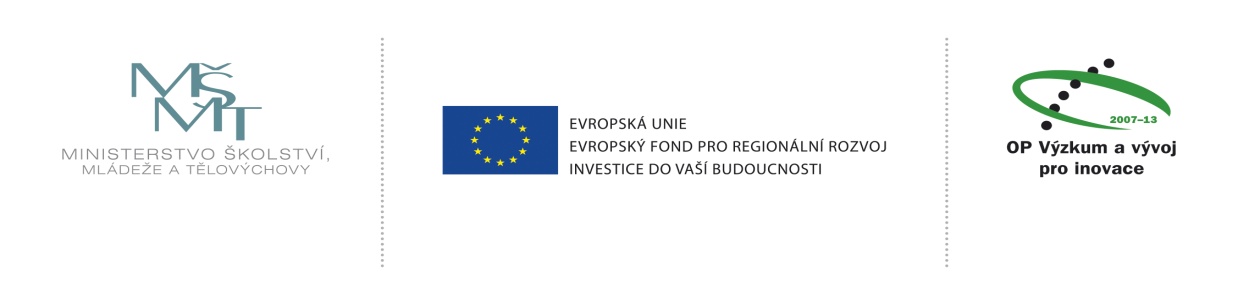 Odpovědi na dotazy k zakázce pořizované ze zdrojů OP VaVpI a státního rozpočtu ČR v rámci projektu ‚Infrastruktura pro biomedicínské inženýrství ‘ (reg.. CZ.1.05/4.1.00/04.0193) a zveřejněné pod číslem 7202010010383 v informačním systému veřejných zakázek„Stavební práce v rámci projektu CZ.1.05/4.1.00/04.0193 Infrastruktura pro biomedicínské inženýrstvíDotaz č. 17V zadávací dokumentaci je v části V. v bodě 10) požadavek na uvedení obchodních názvů výrobků a přiložení technických listů..., konkrétně v odstavci l) pro prvky zařízení laboratoří. Ve výkazu výměr však žádné takové prvky uvedené nejsou. A nenašli jsme žádné podklady. Ve výkazu výměr je oddíl 789  Vnitřní vybavení, pol 223 . U té je však uvedeno, že Vnitřní vybavení A01-A012 není součástí kalkulace a řádek je proškrtnut. Dotaz : Je nějaké laboratorní vybavení nebo jiné Vnitřní vybavení předmětem této veřejné zakázky ? Pokud ano, tak vás žádáme o předání potřebných podkladů.Odpověď č. 17Vnitřní vybavení není součástí zadávací dokumentace.  Položka vnitřního vybavení je proškrtnuta, a tudíž není součástí kalkulace.Dotaz č. 18V zadávací dokumentaci je  v části III. Požadavky na kvalifikaci, v bodě 4) Technické kvalifikační  předpoklady v b) je požadavek na doklad o provedení minimálně 1 stavby dosahující parametrů energetické úspornosti dle energetického štítku budovy alespoň klasifikace A.Dotaz :  Vztahuje se na tuto minimálně 1 stavbu rovněž požadavek o provedení za posledních 5 let ?Odpověď č. 18Ano, zákon č. 137/2006 Sb. stanovuje v § 56 odst. 3 písm. a) možnost prokázat kvalifikaci seznamem významných stavebních prací provedených za posledních 5 let.